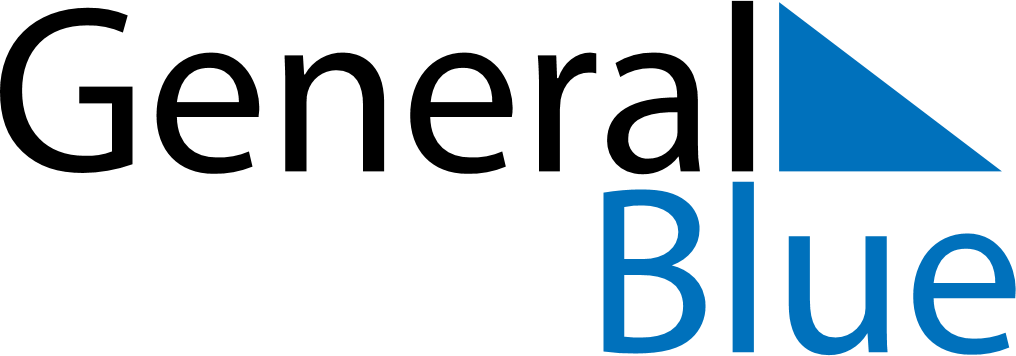 Weekly CalendarMay 25, 2026 - May 31, 2026Weekly CalendarMay 25, 2026 - May 31, 2026Weekly CalendarMay 25, 2026 - May 31, 2026Weekly CalendarMay 25, 2026 - May 31, 2026Weekly CalendarMay 25, 2026 - May 31, 2026Weekly CalendarMay 25, 2026 - May 31, 2026MONDAYMay 25TUESDAYMay 26WEDNESDAYMay 27THURSDAYMay 28FRIDAYMay 29SATURDAYMay 30SUNDAYMay 31